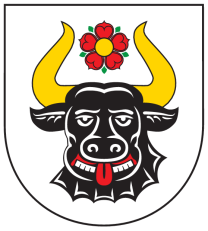 Gmina ZwierzynNasz Znak: ZP.7021.1.9.2018                                                       Zwierzyn, dnia 20.11.2018r.Zaproszenie do składania ofertZamawiającyGmina Zwierzynul. Wojska Polskiego 866-542 ZwierzynNip:	5991008091Telefon: 	95 761 75 80Fax: 		95 761 71 05Osoba upoważniona do kontaktów: Mateusz Ostapiuke-mail:	zamowienia_publiczne@zwierzyn.plstrona WWW: 	www.bip.wrota.lubuskie.pl/ugzwierzyn			www.zwierzyn.plNazwa zadania: Budowa Ośrodka Zdrowia w Górkach Noteckich – etap 1Opis przedmiotu zamówienia:Wykonanie prac budowlanych zgodnych z projektem budowlanym oraz zgodnie z załączonym przedmiarem Ośrodka Zdrowia w Górkach Noteckich. Zakres prac jest wyszczególniony w kosztorysie załączonym do niniejszego zapytania i obejmuje wykonanie fundamentów budynku wraz z ścianami zakończonymi wieńcem. Zamawiający udostępnia projekt do wglądu w siedzibie Urzędu Gminy Zwierzyn. Projekt jest też dostępny na stronie internetowej www.bip.wrota.lubuskie.pl/ugzwierzyn w zakładce przetargi aktualne. UWAGA:Zamawiający zastrzega sobie prawo do zmian niektórych pozycji kosztorysowych na etapie budowy, które mogą wyniknąć podczas realizacji inwestycji.Kryteria oceny ofert:1 Cena (koszt) 100%termin złożenia oferty:Ofertę  należy złożyć w terminie do dnia 28.11.2018 do godz. 10.00Oferta otrzymana przez Zamawiającego po terminie  podanym powyżej  zostanie Oferentowi zwrócona  bez otwierania.Wykonawca umieści ofertę w kopercie opatrzonej firmą i adresem wykonawcy oraz napisem:    Urząd Gminy Zwierzyn,ul. Wojska Polskiego 8, 66-542 ZwierzynBudowa Ośrodka Zdrowia w Górkach Noteckich – etap 1Nie otwierać przed 28.11.2018r. godz. 10.15Miejsce otwarcia ofert:w siedzibie zamawiającegoUrząd Gminy Zwierzyn, ul. Wojska Polskiego 8, 66-542 Zwierzyn, pokój nr 15, dnia 28.11.2018r. godz. 10:15Miejsce złożenia ofert:Urząd Gminy Zwierzynul. Wojska Polskiego 866-542 ZwierzynSekretariat – pokój nr 11Termin wykonania:Planowany termin wykonania: 28 grudnia 2018r.Wymagana zawartość oferty: Oferent składając ofertę zobowiązany jest złożyć następujące dokumenty: (formularz oferty, oświadczenia, wykaz usług, doświadczenie zawodowe)Warunki udziału w postępowaniu:Do konkursu ofert mogą przystąpić wykonawcy, którzy spełniają warunki przedstawione poniżej:Posiadają wiedzę i doświadczenieDysponują odpowiednim potencjałem technicznym oraz osobami zdolnymi do wykonania zamówienia.Warunki w postępowaniu będzie można ocenić na podstawie oświadczenia wykonawcy –zał. 2a i 2bDokumenty potwierdzające warunki udziału w postępowaniu:Formularz Oferty – załącznik nr 1 Oświadczenie o spełnieniu warunków i braku podstaw do wykluczenia – załącznik nr 2a i 2bSzczegółowa deskrypcja kodem CPV:CPV: 45215100-8 roboty budowlane w zakresie budowy placówek zdrowotnychZałączniki: Zał. 1. Formularz OfertyZał. 2. Oświadczenie o spełnieniu warunkówZał. 3. PrzedmiarZałącznik nr 1 Wzór oferty............................................................                                                             miejscowość, datapieczęć firmowa WykonawcyFORMULARZ OFERTOWY WYKONAWCYDane dotyczące wykonawcyNazwa ..............................................................................................Siedziba ............................................................................................Nr telefonu/faks .................................................................................nr NIP .............................................................................................nr REGON ……………………………………………………………………………………………………E-mail ........................................................................................Dane dotyczące ZamawiającegoGmina Zwierzynul. Wojska Polskiego 8 66-542 ZwierzynZobowiązania WykonawcyZobowiązuje się do wykonania zadania pod nazwą:Budowa Ośrodka Zdrowia w Górkach Noteckich – etap 1cenę netto ………………………………..……………. zaSłownie: ……………………….…………………………………………………………………..…………………… nettoCena brutto ………………..…………………………..zaSłownie: ………………………………………………………………….…………………………………………….. bruttoUważam się za związanego niniejszą ofertą przez okres 7 dni, od upływu terminu do składania ofert.Oświadczam, iż zapoznałem się z regulaminem udzielania zamówień poniżej 30 000 euro, dostępnego na stronie internetowej: www.bip.wrota.lubuskie.pl/ugzwierzyn____________________________________(imię i nazwisko Wykonawcy)ZAŁĄCZNIK NR  2aDane wykonawcy:………………………………………………………………………………Oświadczenie Wykonawcy składane na podstawie art. 25a ustawy z dnia 29 stycznia 2004 r.  Prawo zamówień publicznych (dalej jako ustawa PZP), DOTYCZĄCE PRZESŁANEK WYKLUCZENIA Z POSTĘPOWANIA	Na potrzeby postępowania o udzielenie zamówienia pn.: Budowa Ośrodka Zdrowia w Górkach Noteckich – etap 1OŚWIADCZENIA DOTYCZĄCE WYKONAWCY:Oświadczam, że nie podlegam wykluczeniu z postępowania na podstawie art. 24 ust 1 pkt 12-23 ustawy PZP.…………….…………….. (miejscowość), dnia ………….……. r.                                     ………………………………                                                                                               (imię, nazwisko (pieczęć) i podpis osobyUpoważnionej do reprezentowania  Wykonawcy Oświadczam, że zachodzą w stosunku do mnie podstawy wykluczenia z postępowania na podstawie art. …………. ustawy PZP (podać mającą zastosowanie podstawę wykluczenia spośród wymienionych w art. 24 ust. 1 pkt 13-14, 16-20 ustawy PZP). Jednocześnie oświadczam, że w związku z ww. okolicznością, na podstawie:art. 24 ust. 8 ustawy PZP podjąłem następujące środki naprawcze:___________________________________________________________________________________…………….…………….. (miejscowość), dnia ………….……. r. ................................................................                                                                                                           (imię, nazwisko (pieczęć) i podpis osoby	upoważnionej do reprezentowania Wykonawcyart. 24 ust. 10 ustawy PZP wskazuję (udowadniam), że mój udział w przygotowaniu postępowania o udzielenie zamówienia nie zakłóci konkurencji:___________________________________________________________________________________…………….…………….. (miejscowość), dnia ………….……. r. ................................................................                                                                                                           (imię, nazwisko (pieczęć) i podpis osobyupoważnionej do reprezentowania WykonawcyOŚWIADCZENIE DOTYCZĄCE PODMIOTU, NA KTÓREGO ZASOBY POWOŁUJE SIĘ WYKONAWCA:Oświadczam, że w stosunku do następującego/ych podmiotu/tów, na którego/ych zasoby powołuję się w niniejszym postępowaniu, tj.:...................……….………………………………………………….…… ……………………………………………………………………………………………………………………………………………………(podać pełną nazwę/firmę, adres, a także w zależności od podmiotu: NIP/PESEL, KRS/CEiDG) nie  zachodzą podstawy wykluczenia z postępowania o udzielenie zamówienia.…………….……. (miejscowość), dnia …………………. …………………………………                                                                                               (imię, nazwisko (pieczęć) i podpis osobyupoważnionej do reprezentowania  Wykonawcy OŚWIADCZENIE DOTYCZĄCE PODANYCH INFORMACJI:Oświadczam, że wszystkie informacje podane w powyższych oświadczeniach są aktualne 
i zgodne z prawdą oraz zostały przedstawione z pełną świadomością konsekwencji wprowadzenia zamawiającego w błąd przy przedstawianiu informacji.…………….…………….. (miejscowość), dnia ………….……. r. 								 					     .............................................................                                                                                               (imię, nazwisko (pieczęć) i podpis osoby	upoważnionej do reprezentowania WykonawcyZAŁĄCZNIK NR 2bDane wykonawcy:………………………………………………………………………………OŚWIADCZENIE WYKONAWCYskładane na podstawie art. 25a ust. 1 ustawy PZP                       DOTYCZĄCE SPEŁNIENIA WARUNKÓW UDZIAŁU W POSTĘPOWANIUNa potrzeby postępowania o udzielenie zamówienia pn.: Budowa Ośrodka Zdrowia w Górkach Noteckich – etap 1INFORMACJA DOTYCZĄCA WYKONAWCY:Oświadczam, że spełniam warunki udziału w postępowaniu określone przez Zamawiającego w rozdz. II ust. 1 pkt 2 siwz.…………….……. (miejscowość), dnia ………….……. r. 							                                                .............................................................                                                                                               (imię, nazwisko (pieczęć) i podpis osoby	upoważnionej do reprezentowania WykonawcyINFORMACJA W ZWIĄZKU Z POLEGANIEM NA ZASOBACH INNYCH PODMIOTÓW:Oświadczam, że w celu wykazania spełniania warunków udziału w postępowaniu, określonych przez zamawiającego w rozdz. II ust. 1 pkt 2 specyfikacji istotnych warunków zamówienia polegam na zasobach następującego/ych podmiotu/ów: ..……………………………………………………………………………………………………………….………………………………. w następującym zakresie: ………………………………………………………………………………………………………………………………..………………(wskazać podmiot i określić odpowiedni zakres dla wskazanego podmiotu).…………….……. (miejscowość), dnia ………….……. r. 						                                   ………………………………...…………………                                                                                               (imię, nazwisko (pieczęć) i podpis osoby	upoważnionej do reprezentowania WykonawcyOŚWIADCZENIE DOTYCZĄCE PODANYCH INFORMACJI:Oświadczam, że wszystkie informacje podane w powyższych oświadczeniach są aktualne i zgodne z prawdą oraz zostały przedstawione z pełną świadomością konsekwencji wprowadzenia zamawiającego w błąd przy przedstawianiu informacji.…………….……. (miejscowość), dnia ………….……. r. 					                                                                               ........................................                                                                                               (imię, nazwisko (pieczęć) i podpis osoby	upoważnionej do reprezentowania Wykonawcy